BEZPIECZEŃSTWO W INTERNECIE/DLA RODZICÓW/ZAPRASZAMY DO LEKTURY:)Sprawdzajcie, w jaki sposób Wasze dzieci spędzają czas przed komputerem.Elementarz dla rodziców. pdf 822 KBPoradniki:"Wizerunek dziecka w sieci" pdf. 8574 KB"Internet Zabawek" pdf 5321 KB(nask.pl)DLA DZIECI:Bezpieczeństwo w internecie:www.dyzurnet.pldbi.saferinternet.pl/www.ldzieckowsieci.pwww.cert.plhttps://fundacja.orange.pl/blog/wpis/netykieta-15-zasad-postepowania-w-sieci/ Strony dla dzieci młodszych: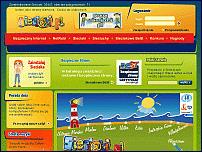 SieciakiTo witryna stworzona przez Fundację Dzieci Niczyje. Na stronie dzieci poznają wirtualne postacie - Sieciaki, które przez zabawę uczą pociechy bezpiecznie korzystać z Internetu.www.sieciaki.pl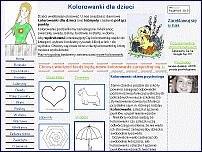 Kolorowanki dla dzieci
Serwis z bogatym zbiorem kolorowanek i innych zabaw dla dzieci (np. labirynty), które można wydrukować.
www.kolorowanki-dla-dzieci.pl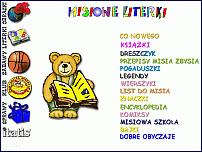 Misie
Strona z zabawami, legendami, wierszykami i komiksami dla dzieci. Nie zabraknie informacji o różnych gatunkach misiów.
www.misie.com.pl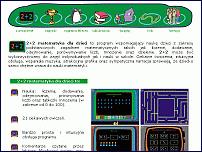 2+2 matematyka dla dzieci
Strona programu wspomagającego naukę dzieci z zakresu podstawowych zagadnień matematycznych takich jak liczenie, dodawanie, odejmowanie, porównywanie liczb, mnożenie oraz dzielenie. Program jest bezpłatny.
www.funnymathforkids.com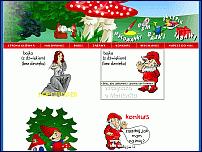 Krasnoludki są na świecie
Gry, bajki, malowanki i inne zabawy dla dzieci. Pociecha może także obejrzeć na stronie dwie bajki.
www.krasnoludki.pl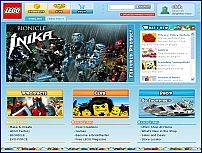 Klocki Lego
Strona producenta klocków Lego. Oprócz możliwości zrobienia zakupów dzieci mogą pograć w gry on-line, wstąpić do klubu Lego, zaprenumerować magazyn Lego oraz zobaczyć ciekawe kompozycje z klocków zbudowane przez dzieci.
www.lego.com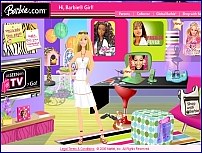 Barbi
Oficjalna strona lalki Barbi. Można wybrać się z Barbi na zakupy, poprzymierzać ciuchy, poczatować z jej przyjaciółmi, zwiedzić jej dom i poznać wiele innych sekretów Barbi. Na stronie także gry flash on-line dla dzieci.
www.barbie.com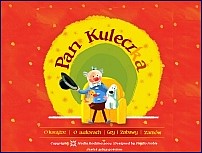 Pan Kuleczka
Pan Kuleczka - serwis poświęcony książce dla dzieci pod tym samym tytułem. Na stronie zabawy i gry dla najmłodszych, takie jak: labirynty, puzzle, łączenie kropek w obrazek i specjalne kolorowanki.
www.pankuleczka.pl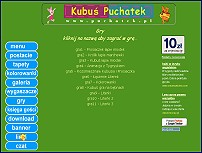 Kubuś Puchatek
Strona o Kubusiu Puchatku i jego przyjaciołach. Opisy postaci, tapety, kolorowanki, wygaszacze ekranu, gry dla dzieci. W serwisie również czat, na którym można porozmawiać z innymi odwiedzającymi.
www.puchatek.pl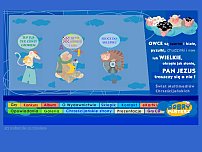 Pasterz - chrześcijańskie gry i zabawy
Gry i zabawy dla dzieci o tematyce chrześcijańskiej. Biblia multimedialna i inne multimedialne gry i zabawy mające na celu poznanie przez dziecko historii biblijnej. Ponadto wirtualne kartki, galeria rysunków, chrześcijańskie opowiadania i strony www, sklepik... 
www.pasterz.plStrony dla dzieci starszych:Strony dla dzieci starszych: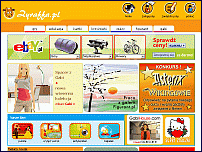 Zyraffa.pl
Strona dla dzieci i młodzieży. Dziecięce gry i zabawy, kolorowanki, kartki we flashu, krzyżówki, quizy. Serwis oferuje możliwość rysowania on-line i założenia własnej galerii.
www.zyraffa.pl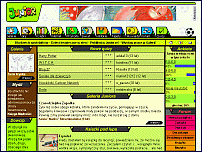 Junior
Serwis dla dzieci i nastolatków zawierający informacje popularnonaukowe, recenzje gier i książek dla dzieci porady n temat korzystania z Internetu.
http://junior.reporter.pl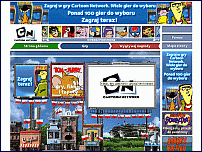 Cartoon Network - PlskaNa stronach witryny Cartoon Network znajdziemy miedzy innymi takich bohaterów z kreskówek jak: Batman, Dee Dee, he Flintstones, Yogi, Bear, Banana Splits, Penelope Pitstop, Ranger Smith, Scrappy i resztę Fantastycznych postaci. Konkursy, gry, filmy, tapety dla dzieci.www.cartoonnetwork.pl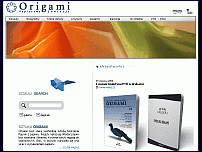 Origami.art.pl
Strona o starej japońskiej sztuce składania papieru - Origami. Galerie figurek origami, schematy składania papieru, nowoczesne origami. Składanie papieru rozwinie każde dziecko umysłowo i manualnie.
www.origami.art.pl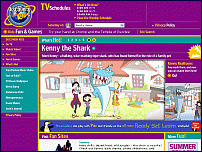 Discovery Kids
Strona z różnymi rozrywkami dla dzieci i młodzieży w języku angielskim. Dzieci mogą pograć w gry rozwijające umysł, układać puzzle, oglądnąć filmy.
http://kids.discovery.com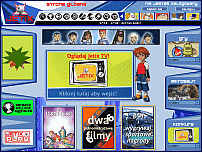 Jetix
Gry i konkursy dla dzieci, tapety na pulpit, klub Jetix, informacje o bohaterach popularnych kreskówek, program tv.
www.jetix.pl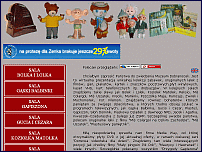 Muzeum Dobranocek PRL-u
Muzeum Dobranocek jest to wirtualna prezentacja unikalnej kolekcji zabawek, oryginalnych lalek z filmów, gier, plakatów, kartek i znaczków pocztowych, płyt winylowych, kaset VHS, kart telefonicznych itp. drobiazgów. Swoje sale mają Bolek i Lolek, Koziołek Matołek, Reksio, Miś Colargol, Miś Uszatek, Krecik i wiele innych.
www.muzeumdobranocek.pl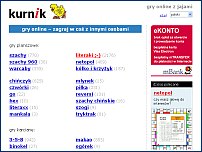 Kurnik - gry online
Gry online z jajami:)  Zagraj z innymi osobami, bez ściągania! Rozwijające umysł gry planszowe, karciane i inne (m.in. szachy, brydż, literaki, domino, kości, tysiąc). Jeden z najpopularniejszych polskich serwisów z grami online.
www.kurnik.pl